CİHAZIN KULLANMA TALİMATIMikroskobun sol yanında bulunan açma/kapama tuşundan mikroskobu açınız.Ardından ön kısımda bulunan ON/OFF tuşuna basarak ışığı açınız.Sol tarafta bulunan ışık ayarından gelen ışık miktarını ayarlayabilirsiniz.En üst kısımda bulunan SHUTTER kısmını mikroskobu kullanırken açık konumda kullanınız. Bunu için O yazan kısma doğru shutter plakasını çekiniz. (Eğer floresan boyama yapacaksınız shutterı kapalı pozisyonda kullanınız.)Kullanacağınız objektif büyütmesini, objektif tablasını sağa veya sola doğru kaydırarak ayarlayabilirsiniz.Kullanım sonrası ON/OFF tuşundan cihazı bekleme modunda bırakarak, daha sonra tekrar kullanabilirsiniz.Cihaz ile işiniz tamamen bittiyse, sol kısımda bulunan açma/kapama tuşundan cihazı tamamen kapatınız.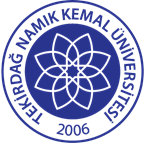 TNKÜ FEN EDEBİYAT FAKÜLTESİ BİYOLOJİ BÖLÜMÜMİKROSKOP KULLANMA TALİMATIDoküman No: EYS-TL-376TNKÜ FEN EDEBİYAT FAKÜLTESİ BİYOLOJİ BÖLÜMÜMİKROSKOP KULLANMA TALİMATIHazırlama Tarihi:13.04.2022TNKÜ FEN EDEBİYAT FAKÜLTESİ BİYOLOJİ BÖLÜMÜMİKROSKOP KULLANMA TALİMATIRevizyon Tarihi:--TNKÜ FEN EDEBİYAT FAKÜLTESİ BİYOLOJİ BÖLÜMÜMİKROSKOP KULLANMA TALİMATIRevizyon No:0TNKÜ FEN EDEBİYAT FAKÜLTESİ BİYOLOJİ BÖLÜMÜMİKROSKOP KULLANMA TALİMATIToplam Sayfa Sayısı:1Cihazın Markası/Modeli/ Taşınır Sicil NoNikonKullanım AmacıPreparat incelemeSorumlusu	Prof. Dr. Cenk ARALSorumlu Personel İletişim Bilgileri (e-posta, GSM)caral@nku.edu.tr